At The Bowler’s Arms
Sunday 26th March 2017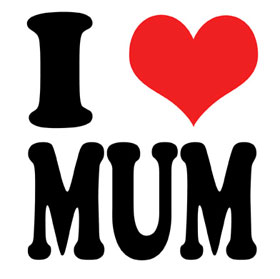 To Start
Chicken liver pate with crusty bread and red onion chutneyDeep fried Halloumi with sweet tomato & chilli jam (v)Classic prawn cocktail with Marie-Rose sauceTo Follow
Roast topside of beef with all the Sunday trimmings
Chicken & peanut curry in a crisp basket with basmati riceLemon sole goujons with chips and garden peasSweet potato and spicy bean bake served with garlic bread (v)To Finish
Caramel shortbread mousse with chocolate ganacheEton Mess sundaeSteamed treacle sponge with hot creamy custard2 courses £13.503 courses £16.50